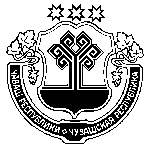 В соответствии с Федеральным законом от 06.10.2003г. №131-ФЗ «Об общих принципах организации местного самоуправления в Российской Федерации», Градостроительным кодексом Российской Федерации, Земельным кодексом Российской Федерации, Постановлением Главного государственного санитарного врача Российской Федерации от 10.06.2010 года № 64 «Об утверждении СанПиН 2.1.2.2645-10», Уставом Сятракасинского сельского поселения Моргаушского района Чувашской Республики,  в целях усиления контроля и повышения ответственности предприятий, организаций, учреждений, должностных лиц и граждан за санитарное и экологическое состояние, соблюдение чистоты и порядка на территории Сятракасинского сельского поселения Моргаушского района Чувашской Республики, Собрание депутатов Сятракасинского сельского поселения Моргаушского района Чувашской Республики р е ш и л о:1. Внести  в решение Собрания депутатов  Сятракасинского сельского поселения  Моргаушского района Чувашской Республики от 09.06.2018 № С-37/1 «Об утверждении Правил благоустройства территории Сятракасинского сельского поселения Моргаушского района Чувашской Республики» (далее – Решение) следующие изменения:1.1.  в Приложении к Решению «Об утверждении Правил благоустройства территории  Сятракасинского сельского поселения Моргаушского района Чувашской Республики»:1.1.1. В Разделе 1 «Общие положения»:1.1.1.1.   абзац восьмой пункта 1.3 признать утратившим силу;1.1.1.2.   пункт 1.4 дополнить абзацем двенадцатым следующего содержания:«- контейнерные площадки и площадки для складирования отдельных видов коммунальных отходов.»;1.1.2.  пункт 1.6.  дополнить абзацами  следующего содержания: «правила благоустройства территории муниципального образования - муниципальный правовой акт, устанавливающий на основе законодательства Российской Федерации и иных нормативных правовых актов Российской Федерации, а также нормативных правовых актов субъектов Российской Федерации требования к благоустройству и элементам благоустройства территории муниципального образования, перечень мероприятий по благоустройству территории муниципального образования, порядок и периодичность их проведения; прилегающая территория - территория общего пользования, которая прилегает к зданию, строению, сооружению, земельному участку в случае, если такой земельный участок образован, и границы которой определены правилами благоустройства территории муниципального образования в соответствии с порядком, установленным законом Чувашской Республики;территории общего пользования - территории, которыми беспрепятственно пользуется неограниченный круг лиц (в том числе площади, улицы, проезды, набережные, береговые полосы водных объектов общего пользования, скверы, бульвары);границы прилегающей территории - местоположение прилегающей территории, установленное посредством определения в местной системе координат характерных точек ее границ;площадь прилегающей территории - площадь геометрической фигуры, образованной проекцией границ прилегающей территории на горизонтальную плоскость.1.2. . Пункт 3.1 Раздела 3 «Общие требования к состоянию общественных пространств, состоянию и облику зданий, объектам благоустройства и их элементам»  дополнить подпунктом 3.1.5 следующего содержания:«3.1.5. Границы прилегающих территорий1. Границы прилегающей территории определяются с учетом расположения зданий, строений, сооружений, земельных участков в существующей застройке, вида их разрешенного использования и фактического назначения, их площади и протяженности.2. Границы прилегающей территории определяются с учетом следующих ограничений:1) в отношении каждого здания, строения, сооружения, земельного участка могут быть установлены границы только одной прилегающей территории, в том числе границы, имеющие один замкнутый контур или два непересекающихся замкнутых контура;2) установление границ прилегающей территории, общей для двух и более зданий, строений, сооружений, земельных участков, за исключением случаев, когда строение или сооружение, в том числе объект коммунальной инфраструктуры, обеспечивает исключительно функционирование другого здания, строения, сооружения, земельного участка, в отношении которого определяются границы прилегающей территории, не допускается;3) пересечение границ прилегающих территорий, за исключением случая установления смежных (общих) границ прилегающих территорий, не допускается;4) внутренняя часть границ прилегающей территории устанавливается:в случае, если границы земельного участка установлены в соответствии с земельным законодательством (сведения о границах земельного участка внесены в Единый государственный реестр недвижимости), - по границе земельного участка;в случае, если границы земельного участка, здания, строения, сооружения не установлены в соответствии с земельным законодательством (сведения о границах земельного участка, здания, строения, сооружения не внесены в Единый государственный реестр недвижимости), - по фактической границе земельного участка, контура здания, строения, сооружения, ограждений (иных ограждающих конструкций);5) внешняя часть границ прилегающей территории устанавливается:в пределах территорий общего пользования по границам земельных участков, образованных на таких территориях, или по границам, закрепленным с использованием природных объектов (в том числе зеленых насаждений) или объектов искусственного происхождения (дорожный и (или) тротуарный бордюр, иное подобное ограждение территории общего пользования);по смежным (общим) границам с другими прилегающими территориями (для исключения вклинивания, вкрапливания, изломанности границ, чересполосицы при определении границ прилегающих территорий и соответствующих территорий общего пользования, которые будут находиться за границами таких территорий).».1.3. Пункт 5.3.1 Раздела 5. «Порядок содержания и эксплуатации объектов благоустройства» дополнить подпунктом 5.3.1.15 следующего содержания:«5.3.1.15. На озелененных территориях, занятых травянистыми растениями (включая газоны, цветники и иные территории), в том числе на детских и спортивных площадках, площадках для выгула и дрессировки собак, запрещается размещение вне зависимости от времени года транспортных средств, в том числе частей разукомплектованных транспортных средств, транспортных средств, имеющих признаки брошенных транспортных средств, за исключением действий юридических лиц и граждан, направленных на предотвращение правонарушений, предотвращения и ликвидации последствий аварий, стихийных бедствий, иных чрезвычайных ситуаций, выполнение неотложных работ, связанных с обеспечением личной и общественной безопасности граждан либо функционированием объектов жизнеобеспечения населения.».2. Настоящее решение вступает в силу после его официального опубликования.Председатель    Собрания    депутатов Сятракасинского сельского поселения Моргаушского района Чувашской Республики                                          Н.С.СтепановЧувашская Республика Собрание депутатов Сятракасинского сельского  поселения                        Моргаушского районаРЕШЕНИЕ                     Чувашская Республика Собрание депутатов Сятракасинского сельского  поселения                        Моргаушского районаРЕШЕНИЕ                     Чувашская Республика Собрание депутатов Сятракасинского сельского  поселения                        Моргаушского районаРЕШЕНИЕ                     Чăваш Республики Муркаш районĕн   Çатракасси ял   поселенийĕн депутачěсен пухăвĕ                        ЙЫШĂНУЧăваш Республики Муркаш районĕн   Çатракасси ял   поселенийĕн депутачěсен пухăвĕ                        ЙЫШĂНУЧăваш Республики Муркаш районĕн   Çатракасси ял   поселенийĕн депутачěсен пухăвĕ                        ЙЫШĂНУЧăваш Республики Муркаш районĕн   Çатракасси ял   поселенийĕн депутачěсен пухăвĕ                        ЙЫШĂНУ01.08.2019ç. № С-54/301.08.01.08.2019 г. №С-54/3                     Деревня Сятракасы                                                                         Деревня Сятракасы                                                                         Деревня Сятракасы                                                     Çатракасси ялӗ Çатракасси ялӗ Çатракасси ялӗ Çатракасси ялӗО внесении изменений в решение Собрания депутатов Сятракасинского сельского поселения Моргаушского района Чувашской Республики от 09.06.2018г.  № С-37/1 «Об   утверждении  Правил  благоустройства         территории        Сятракасинского          сельского поселения         Моргаушского         района Чувашской  Республики»О внесении изменений в решение Собрания депутатов Сятракасинского сельского поселения Моргаушского района Чувашской Республики от 09.06.2018г.  № С-37/1 «Об   утверждении  Правил  благоустройства         территории        Сятракасинского          сельского поселения         Моргаушского         района Чувашской  Республики»О внесении изменений в решение Собрания депутатов Сятракасинского сельского поселения Моргаушского района Чувашской Республики от 09.06.2018г.  № С-37/1 «Об   утверждении  Правил  благоустройства         территории        Сятракасинского          сельского поселения         Моргаушского         района Чувашской  Республики»О внесении изменений в решение Собрания депутатов Сятракасинского сельского поселения Моргаушского района Чувашской Республики от 09.06.2018г.  № С-37/1 «Об   утверждении  Правил  благоустройства         территории        Сятракасинского          сельского поселения         Моргаушского         района Чувашской  Республики»О внесении изменений в решение Собрания депутатов Сятракасинского сельского поселения Моргаушского района Чувашской Республики от 09.06.2018г.  № С-37/1 «Об   утверждении  Правил  благоустройства         территории        Сятракасинского          сельского поселения         Моргаушского         района Чувашской  Республики»